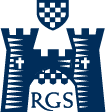 Reigate Grammar School Classics Department – Greek Course Summary 2018-19Timing3rd Form4th Form5th Form6th Form7th FormAutumn Term1st halfStart John Taylor’s ‘Greek to GCSE,’ The Alphabet, present tense; introduce 1st and 3nd declension nouns.Introduce remain elementary grammar; participle, pronouns;Complete part I of the GCSE course.Grammar reinforcement; translation and comprehension technique;Start studying sources for the Literature and Culture paper.Course in 3 elements:Language; Verse Set Text; Prose Set Text; Literary critical and evaluative technique taught throughout the course.Course in 3 elements:Language;Verse Set Text;Prose Set Text;Emphasis on advanced linguistic skills and translation techniques.Autumn Term2nd halfFuture Tense.Introduce all noun cases, imperative and infinitive.Commence Taylor’s ‘Greek to GCSE part 2: introduce passive and middle voices.”Continue studying sources for the literature and culture paper.Introduce remaining grammar required for AS; continue set texts.Introduce remaining grammar required for A2; continue set texts.Spring Term1st halfImperfect and aorist tenses.Introduce remaining grammar (accidence and syntax) required for GCSE.Mock exams; language practice; complete the study of sources for the Literature and Culture paper. Continue; aim to complete Prose and Verse set texts shortly before or shortly after Easter.Continue; aim to complete Prose and Verse set texts shortly before or shortly after Easter.Spring Term2nd halfThird declension nouns.Start Greek Verse Set Text.Practice Verse set text questions.Practise questions in all three elements.Practise questions in all three elements. Summer Term1st halfRevision – two thirds of Part I of the GCSE Latin course now covered. Complete Greek Verse Set Text.RevisionRevision.RevisionSummer Term2nd halfRevisionExamsFeedbackRevisionExamsFeedbackPublic GCSE examinationsPublic AS examinations.Public A2 examinations. 